Name: …………………………………………………... Class: ………………… Date: …………I Choose and circle the word that has the underlined part pronounced differently. (0.5pt)A. precaution	B. directory		C. emigrate		D. messageA. match		B. chore		C. school		D. choiceII .Choose the word with the different stress syllable. (0.5 pt) A. device 		B. agree		C. conduct		D. object A. assistant	B. demonstrate	C. arrange		D. commercialIII. Choose the best answer to complete the following sentences. (2pts)The sun ………….in the east.up			B. goes		C. sets			D. risesBao spends his free time doing volunteer work at a local ……………..orphanage		B. volunteer		C. hospital		D. schoolThe poster is ……….the wall.in			B. at			C. on			D. forLan failed the final exam. She ……….. to study harder.must			B. should		C. ought		D. willLan is strong ………….. for her to play sports.enough			B. too			C. much		D. suchTuan isn’t upstair. He is ………...outside		 	B. inside		C. downstair		D. herHe looks at ………….. in the mirror. herself	 		B. himself		C. themselves		D.  myselfLook at the sky. It ……………. rainis going to		B. is			C. would		D. has toVI. Match each question in A with its answer in B.(1.pt)V. Reading .(2PTS)On March 3, 1847, Alexander Graham Ball was born in Edinburgh. He was a Scotsman although he later emigrated first to Canada and then to the USA in the 1870. In America, he worked with deaf-mutes at Boston University. Soon, Bell started experimenting with ways of transmitting speech over a long distance. This led to the invention of the telephone. Bell and his assistant, Thomas Watson, conducted many experiments and finally came up with a device with they first introduced in 1876. Bell said on the phone “Mr.Watson, come here, I want you”. This was the first telephone message. Traveling all over America, Bell demonstrated his invention to the public at countless exhibitions and by 1877 the fist telephone was in commercial use.  Answer: True ( T )or False ( F ) (1pt)Alexander G.Bell was born in the USA.				Bell experimented with ways of transmitting speech between deaf- mutes over a long distance. 		Answer the questions.(1 pt)What did Bell do in America?…………………………………………………………………………………………………………………………..What was the first telephone message?………………………………………………………………………………………………………………………….Who was Thomas Watson?………………………………………………………………………………………………………………………….What did Bell invent ? …………………………………………………………………………………………………………………………..VI.  .Do as directed in parentheses ( 2pts)Children mustn’t play in the kitchen because it is very dangerous. ( make a question for the underlined words)…………………………………………………………………………………………………………………………. They plan to collect used glass, paper and cans and send them for recycling. ( Use ‘be going to’)…………………………………………………………………………………………………………………….like / would / you / to / leave/ message / her. ( reorder the word into complete the sentence)…………………………………………………………………………………………………………………………The boy is too young to go to the cinema by himself. ( Use ‘old’instead of ‘young’)……………………………………………………………………………………………………………………….VII . Listen  ( 2pts )Part: 1.2 /M :7Listen and write. There is one example.(1PT)                                                   Name:………….. LUCY Flynn…………………..1. Which class?.......................................................................................................................................2. When?     Suturday………………………………………………………………………………….3. Name of teacher?...................Mr…………………………………………………………………….4. Comes to Centre by………………………………………………………………………………….5. Favourite sport:……………………………………………………………………………………..Part 2.4/ F 3Listen and tick (V) the box. There is one example. (1PT). What time did school finish?                                             1 . which is Sarah’s favorite lesson ?  2. Which girl is Sally?                                                          3.  Which team is Sarah In?  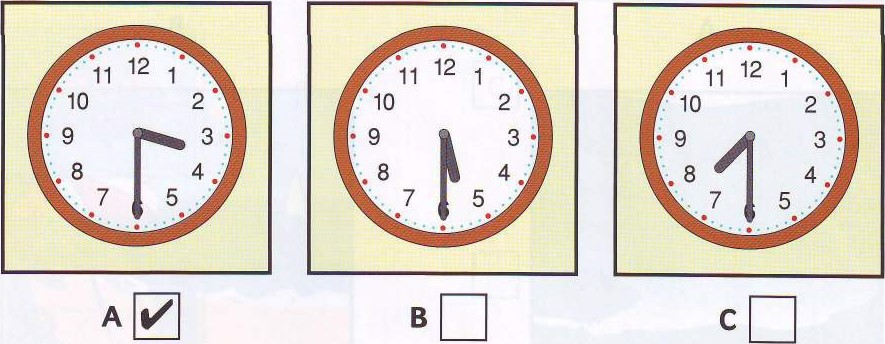 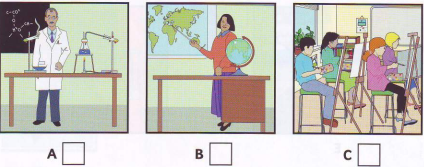 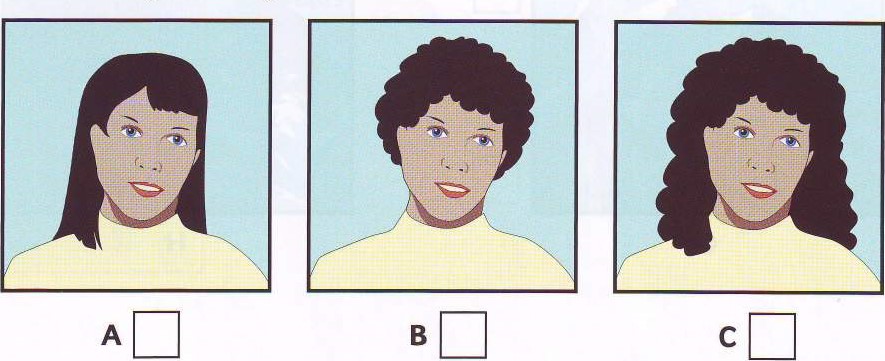 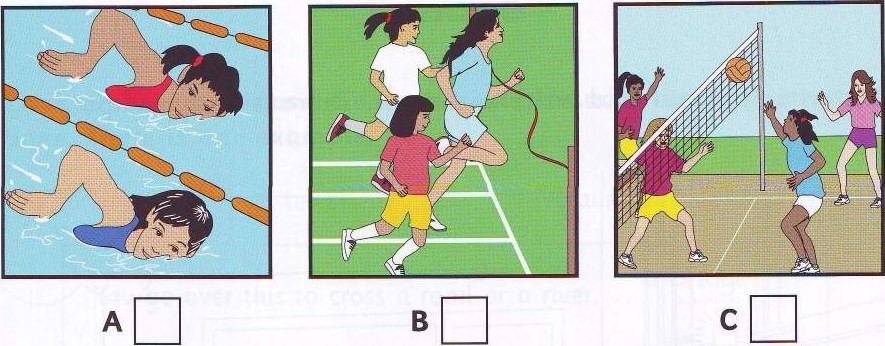 4 what did Sarah have for lunch ?                                         5.  What is Sarah going to do next?  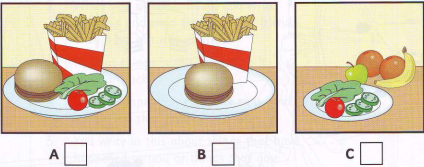 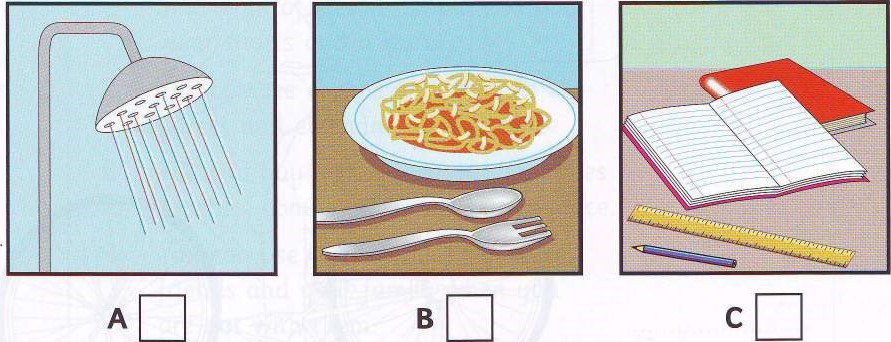                                       KEY            2017-2018I.Choose and circle the word that has the underlined part pronounced differently. (0.5pt)A 	2. CII.Choose the word with the different stress syllable. (0.5 pt) D 	2. BIII.Choose the best answer to complete the following sentences. (2pts)IV.Match each question in A with its answer in B.(1.pt)V.Read.Answer: True ( T )or False ( F ) (1pt)1.F 	2. T 	Answer the questions.(1.  pt)1.In America, he worked with deaf-mutes at Boston University.2. “Mr.Watson, come here, I want you” was the first telephone message.3. He was Bell’s assistant. 4. Bell invented the telephone.VI. Do as directed in parentheses ( 2pts)1.Why mustn’t children play in the kitchen? 2. They are going to collect used glass, paper and cans and send them for recycling3. Would you like to leave her message?4. The boy isn’t old enough to go to the cinema by himself.VII    LISTEN (2PTS)PART    1.2 /M7 (1PT)1.  Swimming      2 afternoon (s)     3 Hart    4 (her father’s/dad’s )car    5. Tennis PART   2.4 / F3    (1PT)1B           2C                    3A                  4B                       5A Ngoc Hoi Secondary schoolSchool year 2017-2018WRITTEN TEST ENGLISH 8The first 45 - minute test                                                    MarksThe teacher’s comment                                     AWhat are you going to do this summer vacation?Would you like to see a movie?What does Nam look like?Can I speak to Nancy, please?                          BNo, I did it myself.I’m sorry she’s out.He’s tall and thin.I just watched the movie Romeo and Juliet. It’s a bit far from my house. I’m afraid.I’m going to visit Nha Trang.Answer1 – 2 – 3 – 4 – 1– D2- A3- C4- C5- A 6- C 7- B8- AGFCB 